Poszukiwania koncentrujemy na odszukiwaniu żywych pasożytów,                     które poruszają się wśród włosów.Co będzie potrzebne: zwykły grzebień gęsty grzebień           wyczesujący wszy i gnidy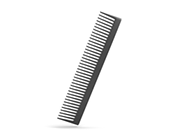 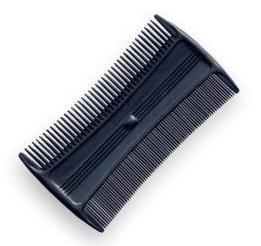 białe chusteczki dobre oświetlenie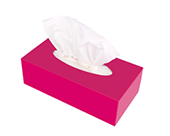 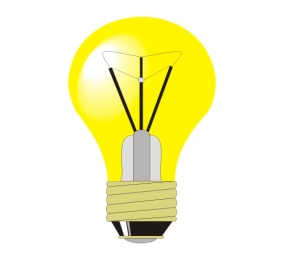  ok. 15 min. czasu         ok. 1 godziny                           na przejrzenie włosów                             na przejrzenie                                         o średniej długości 	                       włosów długich i gęstych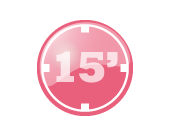 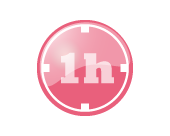 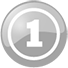 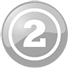 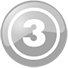 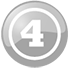 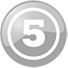 źródło: http://www.nitolic.com/o-wszach/wesz-glowowa/